Agenda Årsmøtet Godkjennelse av møteinnkalling og saksliste Godkjennelse av styrets årsberetning og regnskap for foregående år Godkjennelse av budsjettForslag til vedtektsendringer Øvrige innkomne forslag Valg av formann, kasserer, sekretær og eventuelle styremedlemmer jf. § 4.Fastsettelse av årskontigent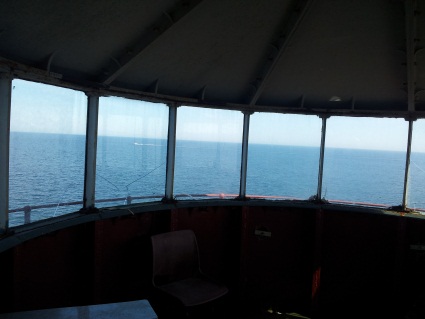 Utsikt fra tårnetSommerdag juli 2012 under Tvedestrandsregattaen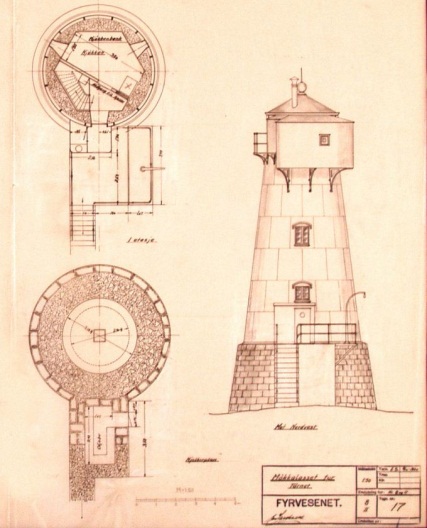 OriginaltegningerMorsomt med gamle tegninger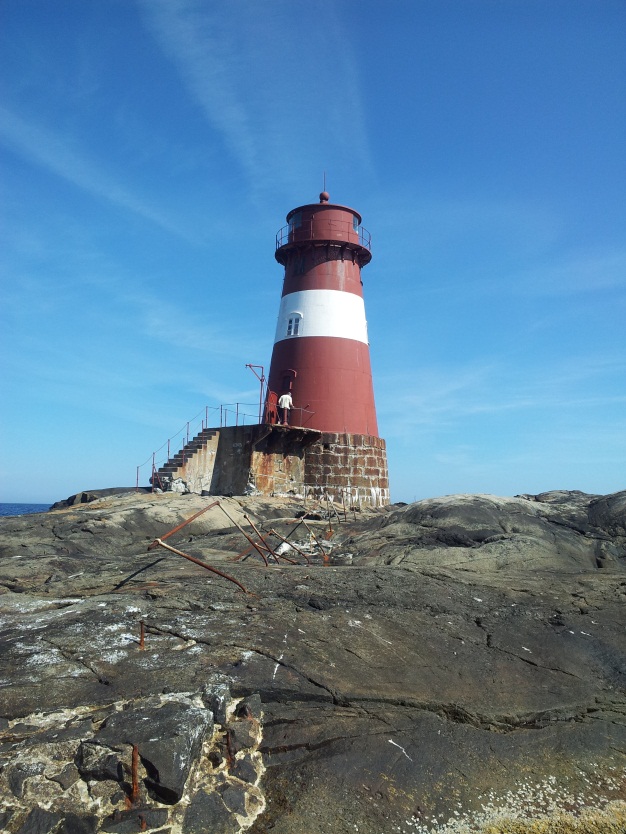 bevaring av møkkalasset fyrSmåbilderInnspill Har du noe du ønsker å ha på agendaen ? Innkommende forslag må være styret i hende innen 01.02.13Etter møtet så blir det åpent for forskjellige diskusjoner over en kopp kaffe